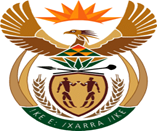 MINISTRY:  JUSTICE AND CORRECTIONAL SERVICESREPUBLIC OF SOUTH AFRICANATIONAL ASSEMBLYQUESTION FOR WRITTEN REPLYPARLIAMENTARY QUESTION NO: 1774DATE OF QUESTION: 06 MAY 2022DATE OF SUBMISSION: 20 MAY 2022Mr W Horn (DA) to ask the Minister of Justice and Correctional Services:With reference to the Edenvale case 108/06/2017, State vs Melinda Mckenzie, prosecuted in the Germiston Regional Court, what are the details of the (a) criminal charges on which the accused was found guilty during 2020 in this case and (b) sentence imposed on the accused?NW2103EREPLY:Melinda McKenzie was convicted of one (1) count of corruption, having contravened section 3(b)(iv) of the Prevention and Combatting of Corrupt Activities Act 12 of 2004 (PRECCA).The Senior Public Prosecutor at the Germiston Regional Court advised that the accused changed legal representation after conviction. The new legal representative requested transcripts of the record, which on its own delayed the matter.The new legal representative now intends bringing an application on 21 June 2022 for the reopening of the defence case after conviction.This application will be opposed by the State because judgment has been given, and the accused has been convicted.The only available avenue for the defence would be to appeal the conviction, if there are grounds to appeal.